Information Folksam Cup 2023 i Järpen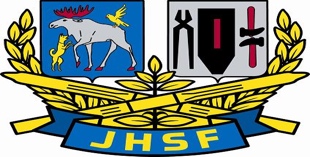 Hej!Planering inför Folksam cup har påbörjats. Den här säsongen planeras Folksam Cup, för H/D 15-16 att arrangeras i Järpen lördag 4/3 till måndag 6/3. Vi kommer att samlas på skidstadion i Järpen på eftermiddagen 3/3 för provåkning av banorna och inkvartering i boendet på skolan intill skidstadion.  Man deltar, som vanligt, för Jämtland-Härjedalen och samlar poäng. Alla tävlar individuellt i teknik-sprint (lördag), prolog/jaktstart (söndag) samt i distriktsstafetter (måndag). I år körs alla distanser i klassisk teknik. Alla ungdomar, som åkt hälften av nedanstående tävlingar under säsongen, får delta i cupen. Man skall alltså ha åkt 5st av kvalificeringstävlingarna enligt nedan. Om man inte kommer upp i ett deltagande av minst 5st tävlingar så kan man även få räkna deltagande i JH -läger som kvalificering. I första hand gäller dock att man skall kvalificera sig via deltagande i tävlingar.  Cupen subventioneras av våra sponsorer SCA och Engcon. Åkaravgiften blir ca 2700 kr, som kommer att faktureras klubbarna.https://folksamcup.se/Kvalificeringstävlingar:Daniel Karlssons minne		29/11Tour de fyrfasen		14-15/1 (två valfria deltävlingar)Offerdalspropagandan		22/1Ås eljusskida cup 1		24/1USM i Högbo		27-29/1 (en valfri tävling)Flatarundan, Strömsund	4/2Lillknösen		5/2Ås elljusskida cup 2		7/2Lilla Östersundsspelen		11/2Det blir 10 kvalificeringstävlingar inom distriktet + USM. Eftersom reglerna är att man ska åka hälften av kvalificeringstävlingarna för att vara kvalificerad för Folksam Cup, måste JH-åkarna åka 5 st. av ovanstående tävlingar för att få delta på Folksam Cup 2023.Dispenser:Åkarna får räkna en tävling utanför länet, utöver USM. Detta för att länet är stort och några har långa resor till tävlingar inom länet och har närmare till en del tävlingar utom länet.Om en åkare vill räkna en tävling utanför distriktet som uttagningstävling ska målsman meddela deltagande från tävlingen till någon av oss kaptener, senast den 14/2. Denna tävling ska ha genomförts mellan 1/12-22 och 11/2-23.Anmälan till Folksam cup görs från distriktet och ni som vill åka Folksam cup skall anmäla ert intresse till kaptener enligt nedan, uttagning sker enligt kvalificeringsreglerna. Vi kaptener vill att ni anmäler intresse som senast 31/1 2023. Mer information om tävlingarna finns på folksamcup.seOm ni undrar över något kan ni också höra av er till någon av oss kaptener: Peken Rönnestrand (08:or) peken.ronnestrand@gmail.com  eller 070-513 94 83/ 070-388 86 92Ulf Bernhardsson (07:or) ulfbern75@gmail.com eller 070-641 19 48Skidhälsningar frånPeken Rönnestrand och Ulf Bernhardsson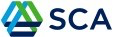 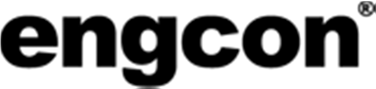 